ПРОЕКТ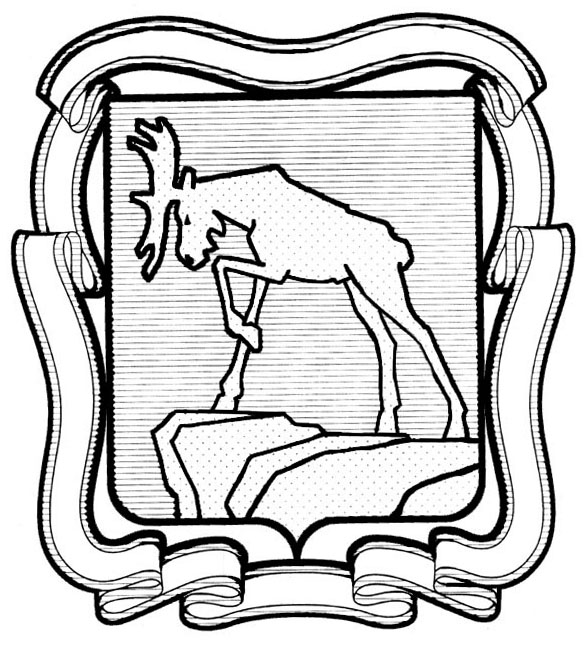 СОБРАНИЕ ДЕПУТАТОВ МИАССКОГО ГОРОДСКОГО ОКРУГА                                                         ЧЕЛЯБИНСКАЯ ОБЛАСТЬ     __________________ СЕССИЯ СОБРАНИЯ  ДЕПУТАТОВ МИАССКОГО ГОРОДСКОГО ОКРУГА ШЕСТОГО СОЗЫВАРЕШЕНИЕ №____от  ________2022 г.Рассмотрев предложение Главы Миасского городского округа Г.М. Тонких о внесении изменений в Решение Собрания депутатов Миасского городского округа от 25.11.2011 г. №2 «Об утверждении Генерального плана Миасского городского округа и о корректировке черты населенного пункта «г. Миасс»  в части изменения функционального назначения земельного участка с кадастровым номером 74:34:0400011:1928, расположенного в Северном планировочном районе, г. Миасса, земельный участок, учитывая результаты общественных обсуждений по настоящему проекту решения Собрания депутатов Миасского городского округа, рекомендации постоянной комиссии по вопросам городского хозяйства, в соответствии с  Градостроительным кодексом Российской Федерации, руководствуясь Федеральным законом от 06.10.2003 г. №131-Ф3 «Об общих принципах организации местного самоуправления в Российской Федерации» и Уставом Миасского городского округа, Собрание депутатов Миасского городского округаРЕШАЕТ:1. Внести изменения в Решение Собрания депутатов Миасского городского округа                   от 25.11.2011 г. №2 «Об утверждении Генерального плана Миасского городского округа и о корректировке черты населенного пункта «г. Миасс»  в части изменения функционального назначения земельного участка с кадастровым номером 74:34:0400011:1928, согласно  приложениям 1,2,3,4,5,6,7 к настоящему Решению.2. Настоящее Решение опубликовать в установленном порядке.3. Контроль исполнения настоящего Решения возложить на постоянную комиссию по вопросам городского хозяйства.Председатель Собрания депутатовМиасского городского округа                                                                              Д.Г. ПроскуринГлаваМиасского городского округа                                                                                     Г.М. ТонкихПриложение 1к Решению Собрания депутатовМиасского городского округаот _____________№ _________Описание изменений в Генеральный план Миасского городского округа в отношении земельного участка с кадастровым номером 74:34:0400011:1928В отношении земельного участка с кадастровым номером 74:34:0400011:1928             в картах Генерального плана Миасского городского округа:- Планировочная структура г. Миасса- Схема транспортной инфраструктуры г. Миасс- Схема инженерной инфраструктуры г. Миасс - Схема инженерной подготовки территории г. Миасс- Схема функционального зонирования территории г. Миасс - Схема границ зон с особыми условиями использования территории г. Миасс - Территории, подверженные риску возникновения ЧС природного и техногенного характера г. Миасс  - изменены типы функционального назначения с  «городские, поселковые леса», «магистрали городского и районного значения, основные улицы в застройке» на «коммунально-складские»                                                                                                    Приложение 2                     к Решению Собрания депутатовМиасского городского округаот _____________№ _________Планировочная структура г. Миасса Генерального плана Миасского городского округа (фрагмент) с учётом изменения типов функционального назначения в отношении земельного участка с кадастровым номером 74:34:0400011:1928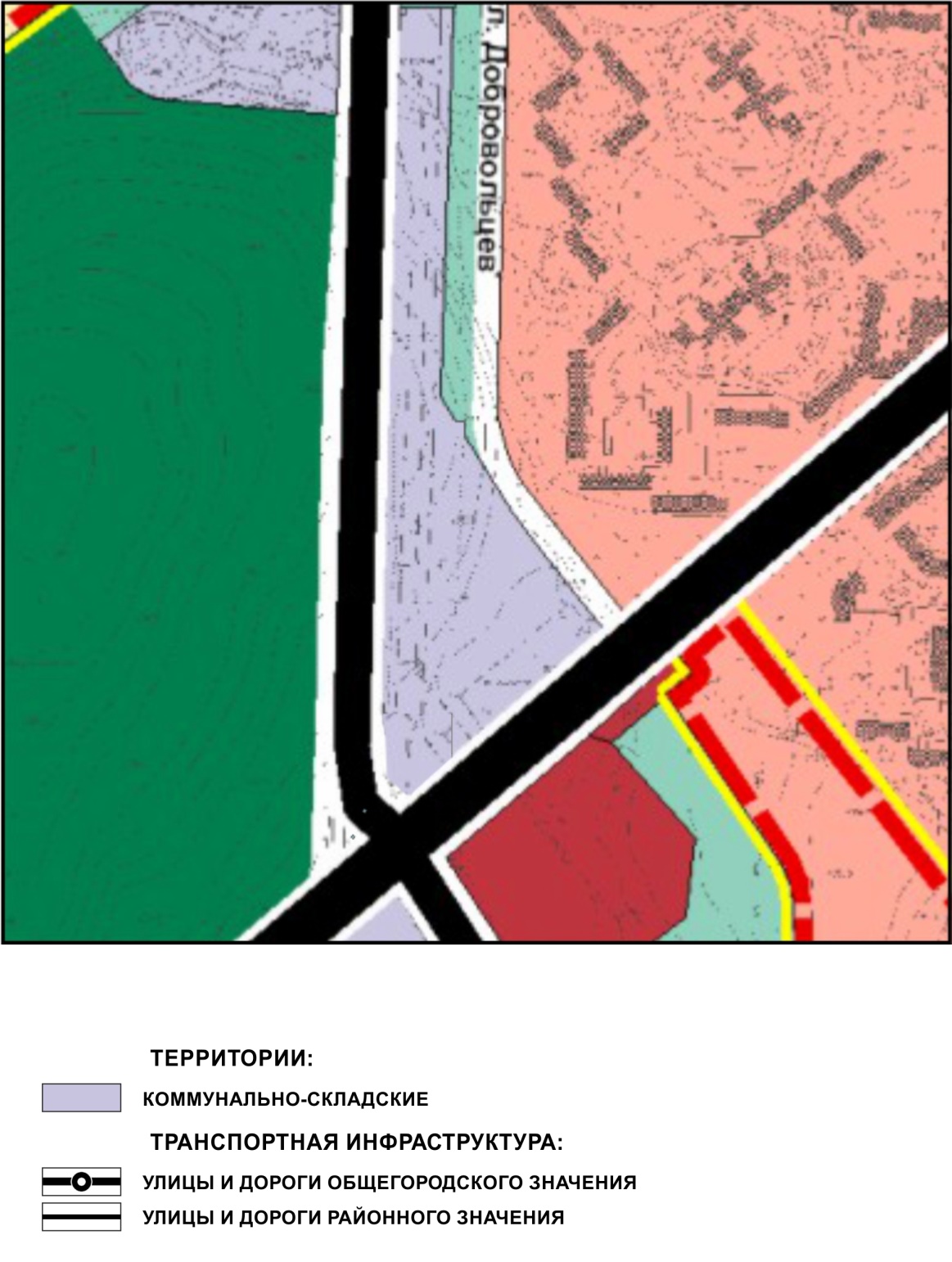 Приложение 3                     к Решению Собрания депутатовМиасского городского округаот _____________№ _________Схема транспортной инфраструктуры г. Миасс Генерального плана Миасского городского округа (фрагмент) с учётом изменения типов функционального назначения в отношении земельного участка с кадастровым номером 74:34:0400011:1928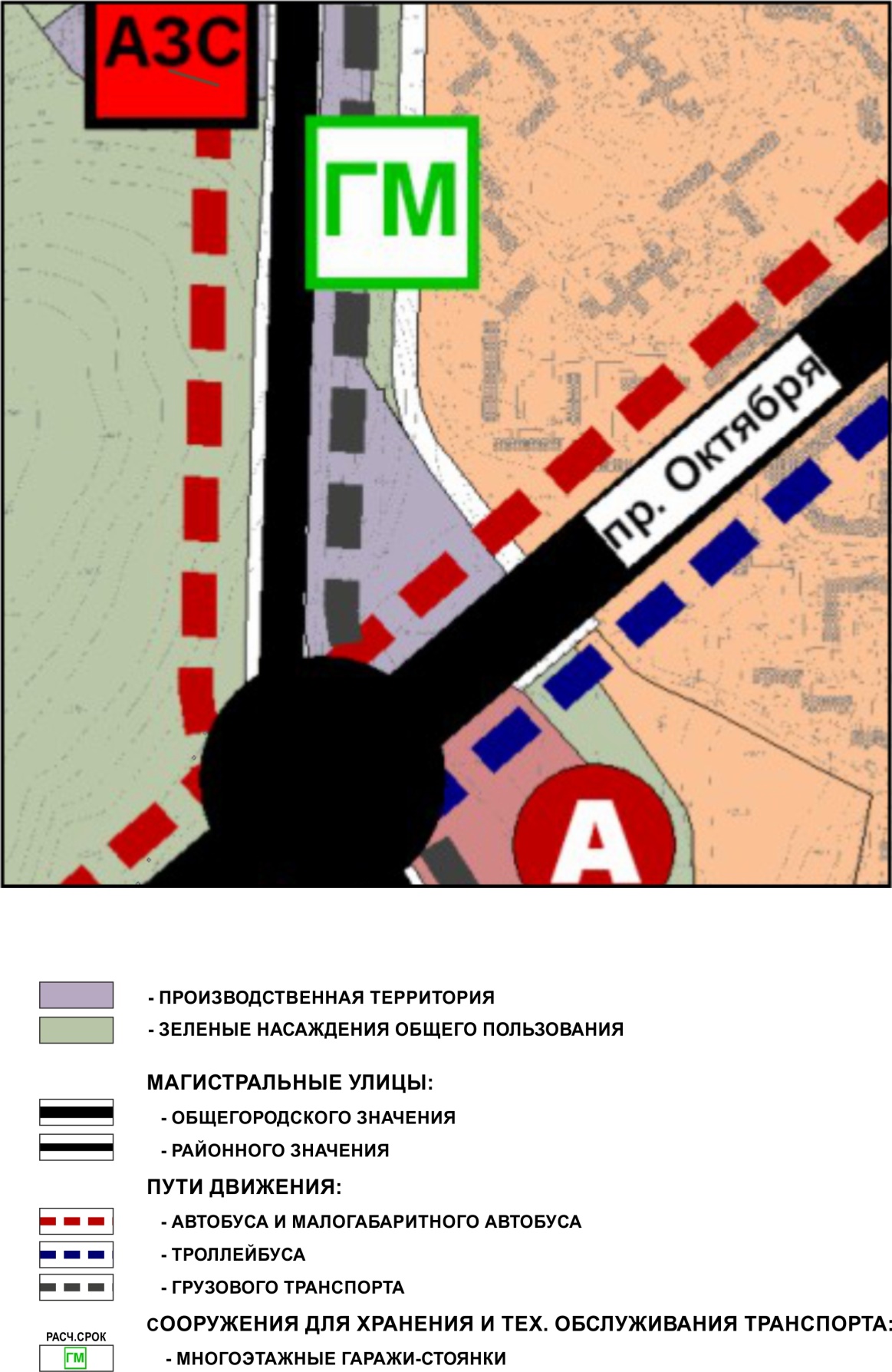 Приложение 4                     к Решению Собрания депутатовМиасского городского округаот _____________№ _________Схема инженерной инфраструктуры г. Миасс Генерального плана Миасского городского округа (фрагмент) с учётом изменения типов функционального назначения в отношении земельного участка с кадастровым номером 74:34:0400011:1928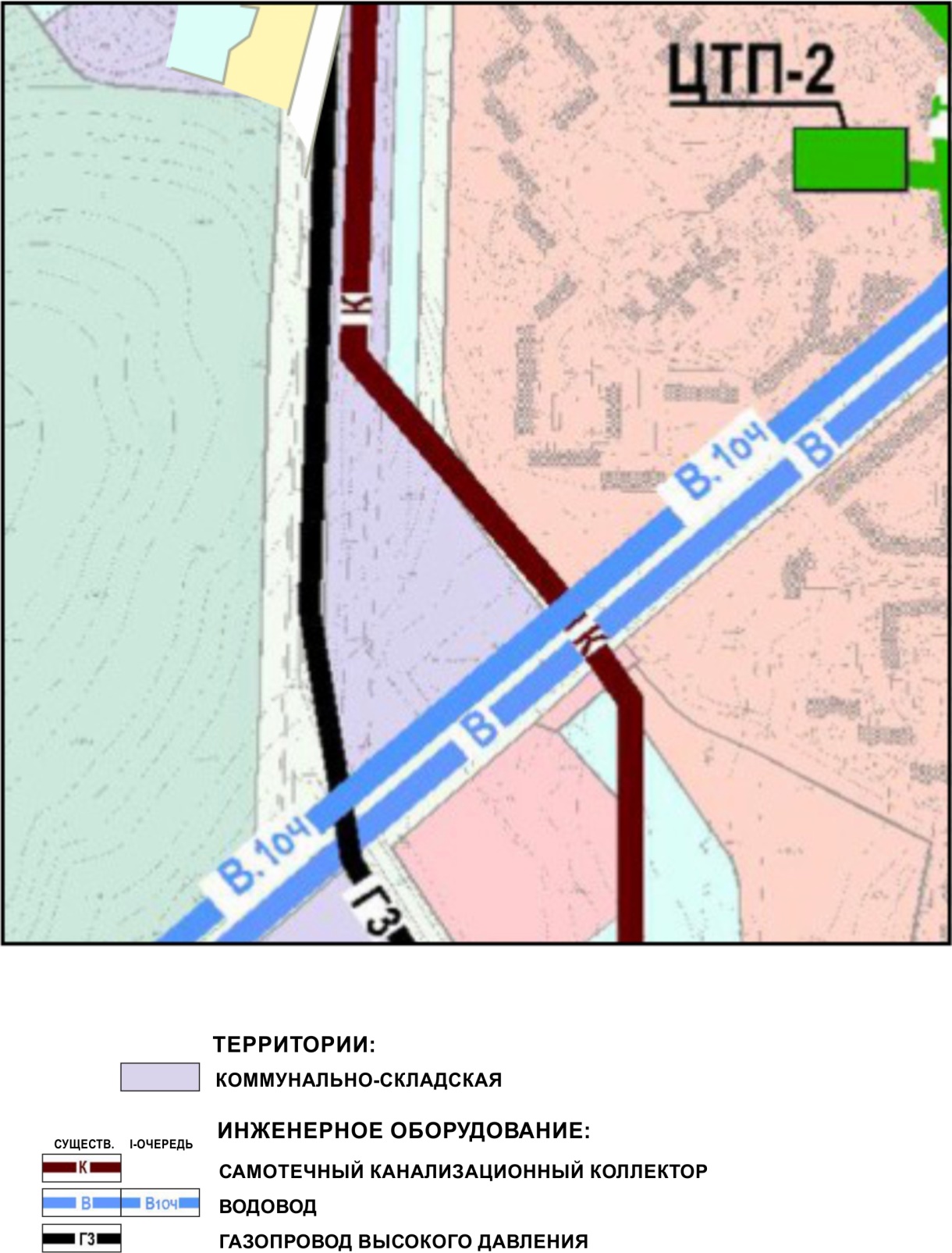 Приложение 5                     к Решению Собрания депутатовМиасского городского округаот _____________№ _________Схема инженерной подготовки территории г. Миасс Генерального плана Миасского городского округа (фрагмент) с учётом изменения типов функционального назначения в отношении земельного участка с кадастровым номером 74:34:0400011:1928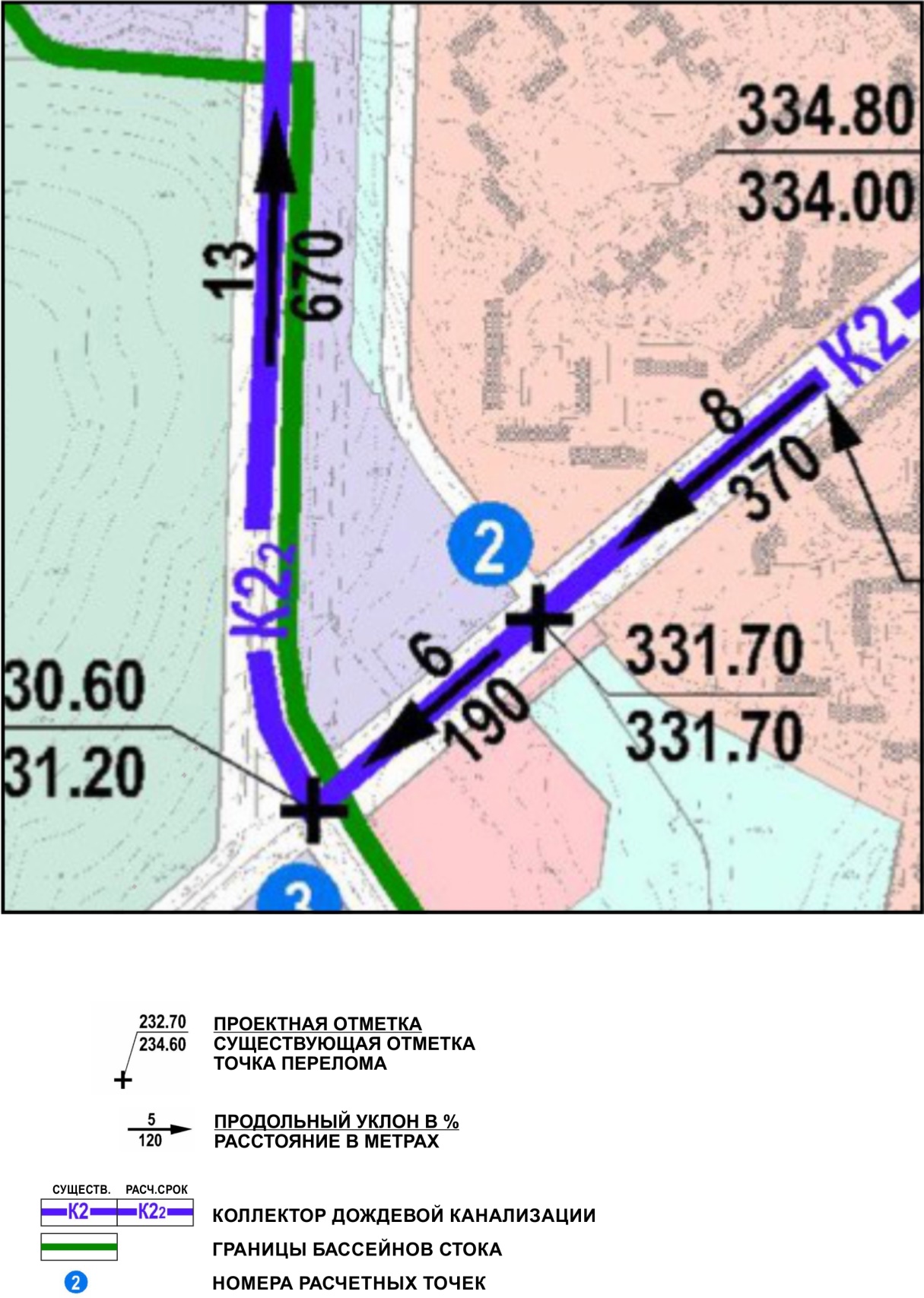 Приложение 6                     к Решению Собрания депутатовМиасского городского округаот _____________№ _________Схема функционального зонирования территории г. Миасс Генерального плана Миасского городского округа (фрагмент) с учётом изменения типов функционального назначения в отношении земельного участка с кадастровым номером 74:34:0400011:1928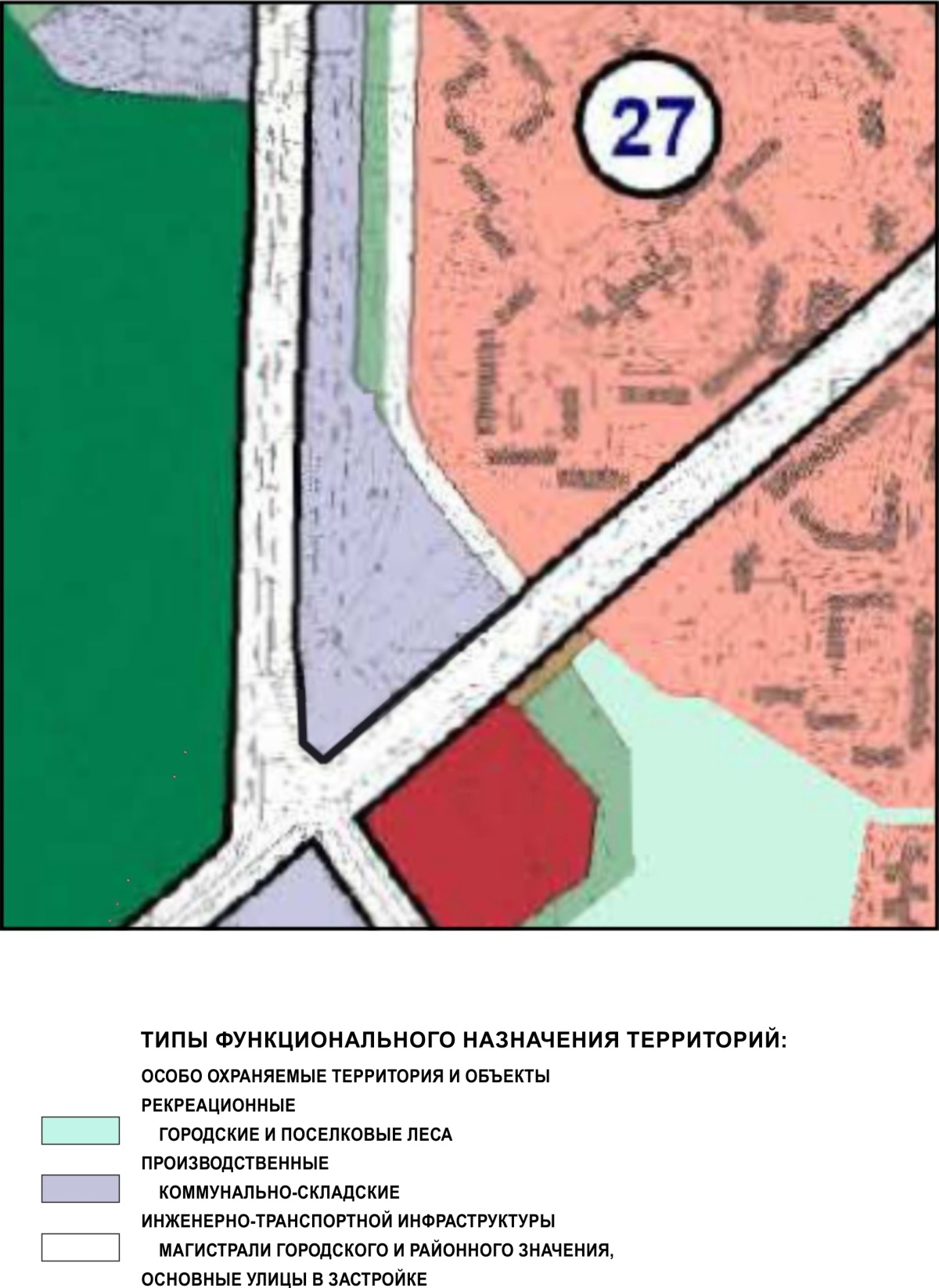 Приложение 7                     к Решению Собрания депутатовМиасского городского округаот _____________№ _________Схема границ зон с особыми условиями использования территории г. Миасс Генерального плана Миасского городского округа (фрагмент) с учётом изменения типов функционального назначения в отношении земельного участка с кадастровым номером 74:34:0400011:1928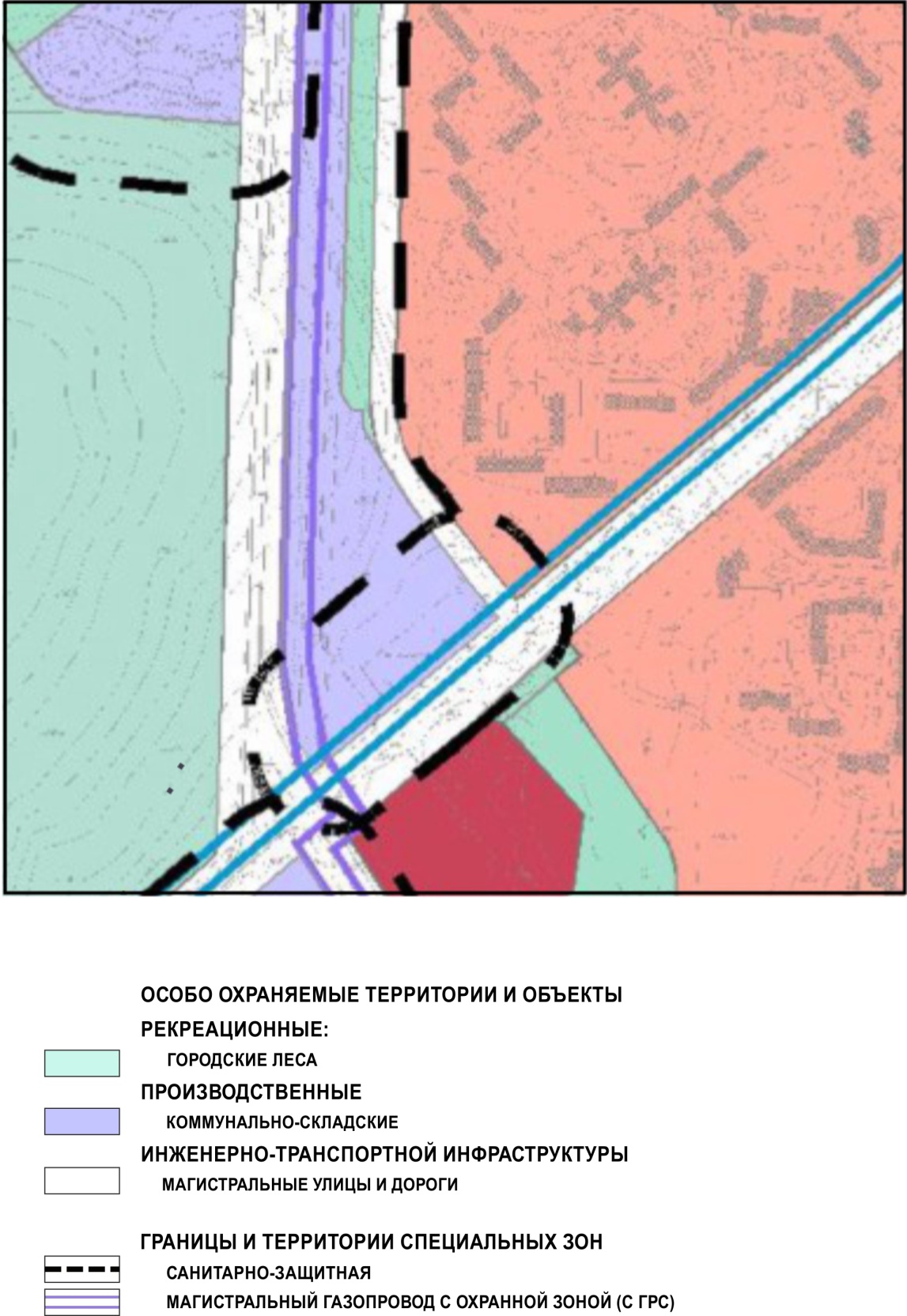 Приложение 8                     к Решению Собрания депутатовМиасского городского округаот _____________№ _________Территории, подверженные риску возникновения ЧС природного и техногенного характера – фрагмент Генерального плана Миасского городского округа с учётом изменения типов функционального назначения в отношении земельного участка с кадастровым номером 74:34:0400011:1928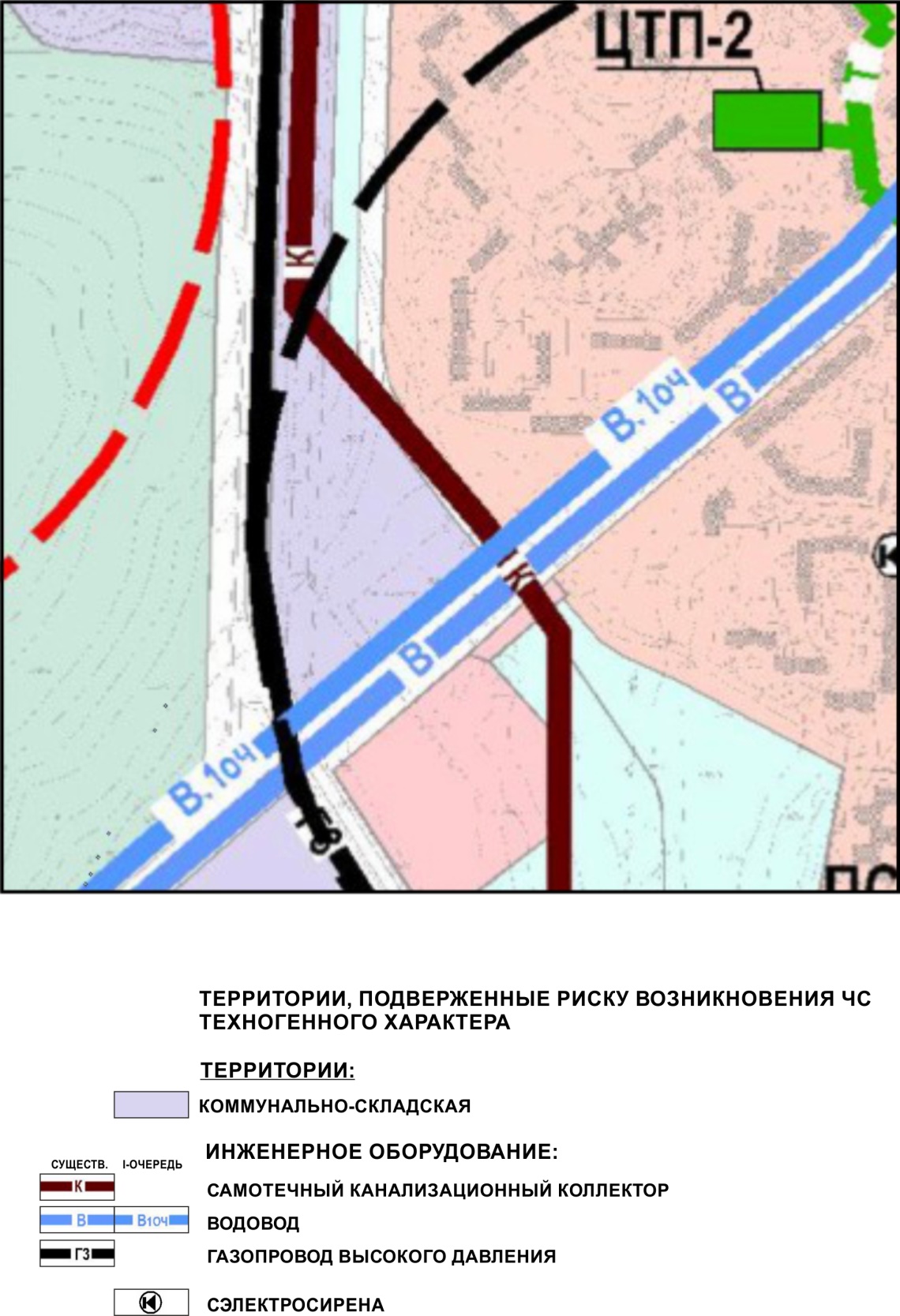 